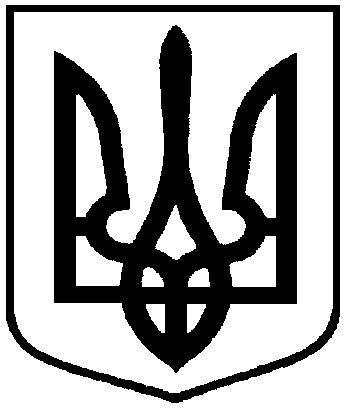 РОЗПОРЯДЖЕННЯМІСЬКОГО ГОЛОВИм. Суми З метою відзначення Дня захисників і захисниць України та Дня територіальної оборони України, вшанування мужності та героїзму захисників незалежності і територіальної цілісності України, збереження та розвитку національних військових традицій, сприяння подальшому зміцненню патріотичного духу у суспільстві, керуючись пунктом 20 частини 4 статті 42 Закону України «Про місцеве самоврядування в Україні»:1. Організувати та провести заходи з відзначення у 2023 році Дня захисників і захисниць України та Дня територіальної оборони України (додаток 1).2. Управлінню муніципальної безпеки Сумської міської ради       (Кононенко С.В.), Сумському районному управлінню поліції ГУНП в Сумській області (Терела О.М.), Управлінню патрульної поліції в Сумській області (Калюжний О.О.) у межах повноважень забезпечити публічну безпеку та порядок під час проведення заходів 1 жовтня.3. Департаменту фінансів, економіки та інвестицій Сумської міської ради (Липова С.А.) забезпечити фінансування за КПКВК 0210180 «Інша діяльність у сфері державного управління» згідно з кошторисом (додаток 2).4. Відділу бухгалтерського обліку та звітності Сумської міської ради (Костенко О.А.) здійснити відповідні розрахунки згідно з наданими документами.5. Контроль за виконанням розпорядження покласти на заступників міського голови згідно з розподілом обов’язків. Міський голова	О.М. ЛисенкоДяговець О.В.Розіслати: згідно зі спискомДодаток 1до розпорядження міського голови                                       від  27.09.2023  № 315-Р ЗАХОДИщодо відзначення у 2023 році Дня захисників і захисниць України та Дня територіальної оборони України	1. Захід вшанування пам’яті «Шана Героям» зі встановленням прапорців з іменами загиблих Героїв. Відділ культури, КУ «Центр УБД» СМР, КНП «Центральна міська клінічна лікарня» СМР, ГО «Спілка сімей загиблих Сумської області та м. Суми»29 вересня, 11:00					біля фонтану «Садко»2. Церемонія вшанування пам’яті загиблих Героїв російсько-української війни з врученням оберегів «Батьківське серце».					КУ «Центр УБД» СМР, ГС «ВВЦО «Бойове 						Братство України»					29 вересня, 12:00	Сумська обласна філармонія3. Оголошення хвилини мовчання на знак вшанування пам’яті загиблих захисників і захисниць, шляхом зупинення на цей час роботи в органах місцевого самоврядування, на підприємствах та організаціях (крім тих, де встановлено безперервний режим роботи), руху громадського та приватного транспорту з подаванням відповідних звукових сигналів.Управління: суспільних комунікацій, муніципальної безпеки; відділ транспорту, зв’язку та телекомунікаційних послуг, Сумське районне управління поліції ГУНП в 	Сумській області, Управління патрульної 	поліції в Сумській області 						1 жовтня, 09:004. Трансляція звернення Президента України через можливі канали інформування населення, зокрема міську систему оповіщення.	Управління: суспільних комунікацій, муніципальної безпеки					1 жовтня,  після хвилини мовчання5. Покладання квітів за участю представників місцевих органів державної влади, органів місцевого самоврядування, учасників заходів із забезпечення національної безпеки і оборони, відсічі і стримування збройної агресії російської федерації, громадськості:	- 09:00 – до пам’ятного знаку на Алеї Слави міського кладовища по    вул. Сумської артбригади;	- 09:40 – до пам’ятного знаку на Алеї Слави Ново-Центрального Баранівського кладовища;	- 10:15 – до пам’ятного знаку українцям, які віддали життя у боротьбі за волю України (пров. Веретенівський, 10).Управління: суспільних комунікацій, з господарських та загальних питань;       відділ організаційно-кадрової роботи,        КП «Спецкомбінат» СМР6. Проведення панахиди за загиблими.					Управління суспільних комунікацій					1 жовтня, 10:30					храм Святого Андрія Первозванного					пров. Веретенівський, 107. Зустріч із родинами загиблих у російсько-українській війні.	Департамент соціального захисту населення,        відділ культури, КУ «Центр УБД» СМР					1 жовтня, 11:00							бібліотека-філія № 4 (Медіатека)пров. Веретенівський, 88. Надання матеріальної допомоги особам з інвалідністю внаслідок війни з числа захисників і захисниць України.					Департамент соціального захисту населення					до 1 жовтня9. Тематичні заходи до Дня захисників і захисниць України та Дня територіальної оборони України у закладах освіти та культури.					Управління освіти і науки, відділ культури					жовтень10. Виставка картин військовослужбовця ЗСУ Євгена Олійника «Фарби війни».					КУ «Агенція промоції «Суми» СМР					з 10 по 22 жовтня11. Трансляція фотографій загиблих Героїв на LED-екранах, розміщених на території м. Суми.	Управління суспільних комунікацій,КУ «Центр УБД» СМР					1 жовтня12. Забезпечення проведення робіт з благоустрою, підтримання належного санітарного стану місць проведення заходів та поховань загиблих					Департамент інфраструктури міста,           						КП «Спецкомбінат» СМР					до 1 жовтня13. Організація висвітлення заходів до Дня захисників і захисниць України та Дня територіальної оборони України.					Управління суспільних комунікацій							жовтень          Начальник управління   суспільних комунікацій						О.В. Дяговець										        Додаток 2до розпорядження міського головивід  27.09.2023  № 315-Р   Кошторис витрат на організацію заходів з відзначення у 2023 році Дня захисників і захисниць УкраїниНачальник управління суспільних комунікацій		                				    О.В. ДяговецьНачальник відділу організаційно-кадрової роботи					    В.А. КупрієнкоНачальник відділу бухгалтерського обліку та звітності                                             О.А. Костенковід 27.09.2023 № 315-Р Про відзначення у 2023 році Дня захисників і захисниць України та Дня територіальної оборони України№ з/пСтатті витрат,передбачених по КПКВК 0210180 «Інша діяльність у сфері державного управління» на виконання програми «Фінансове забезпечення відзначення на території Сумської міської територіальної громади державних, професійних свят, ювілейних дат та інших подій на 2022-2024 роки» завдання 2. «Вшанування колективів підприємств, установ, організацій, працівників, мешканців Сумської міської ТГ та інших осіб, які зробили особистий внесок до економічного та соціально-культурного розвитку Сумської міської ТГ та піднесення її іміджу з нагоди державних, професійних свят, ювілейних дат та інших подій»:Розмір витрат,грн.Статті витрат,передбачених по КПКВК 0210180 «Інша діяльність у сфері державного управління» на виконання програми «Фінансове забезпечення відзначення на території Сумської міської територіальної громади державних, професійних свят, ювілейних дат та інших подій на 2022-2024 роки» завдання 2. «Вшанування колективів підприємств, установ, організацій, працівників, мешканців Сумської міської ТГ та інших осіб, які зробили особистий внесок до економічного та соціально-культурного розвитку Сумської міської ТГ та піднесення її іміджу з нагоди державних, професійних свят, ювілейних дат та інших подій»:КЕКВ 2210 «Предмети, матеріали, обладнання та інвентар»КЕКВ 2210 «Предмети, матеріали, обладнання та інвентар»КЕКВ 2210 «Предмети, матеріали, обладнання та інвентар»2.6Придбання квітів для нагороджених3 880,00РАЗОМ ВИТРАТ:РАЗОМ ВИТРАТ:3 880,00Начальник управління суспільних комунікацій Начальник відділу протокольної роботи та контролюО.В. ДяговецьЛ.В. МошаНачальник відділу бухгалтерського обліку та звітності, головний бухгалтерО.А. КостенкоНачальник правового управлінняО.В. Чайченко